DK 15T-EN54-PG Diffusore a trombaIl diffusore, a tromba esponenziale con padiglione rotondo, dovrà essere costruito in ABS resistente agli urti UL94V0 colore (RAL7035). Completo di trasformatore per il collegamento a tensione costante 100 V, staffa di fissaggio in acciaio e doppio pressacavo PG10 per la connessione del cavo ingresso/uscita con morsetto ceramico 2 poli e termofusibile.Certificato EN54-24 – 1438-CPR-0242Dovrà inoltre avere le seguenti caratteristiche tecniche:Potenza				15 / 7,5 / 3,75 / 1,9 WImpedenza (100V)		666 / 1.333 / 2.666 / 5.263 ΩGamma frequenze		677 ÷ 5.400 HzRisposta in frequenza		300 ÷ 13.800 HzSPL 1W/1m, peak		108,5 dBSPL 1W/4m, peak		96,5 dBSPL P max/4m, peak		108,2 dBSPL rated noise power / 4m	93,0 dBSensibilità EN54-24, 1W/4m	83,0 dBSensibilità IEC 268-5, 1W/1m	95,3 dBDispersione -6dB, 500Hz		h/v 360°Dispersione -6dB, 1KHz		h/v 110°Dispersione -6dB, 2KHz		h/v 70°Dispersione -6dB, 4KHz		h/v 40°Dimensioni			209 x 321 mmGrado protezione		IP 66Peso netto			2,08 kgTemperatura di funzionamento	-25 ÷ +70 °CLe caratteristiche richieste si riferiscono al modello BLUEPRINT DK 15T-EN54-PG o similare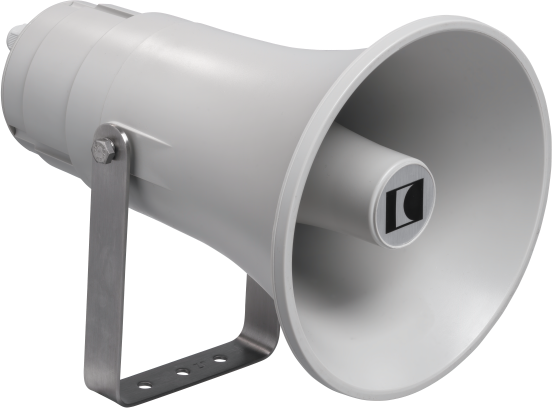 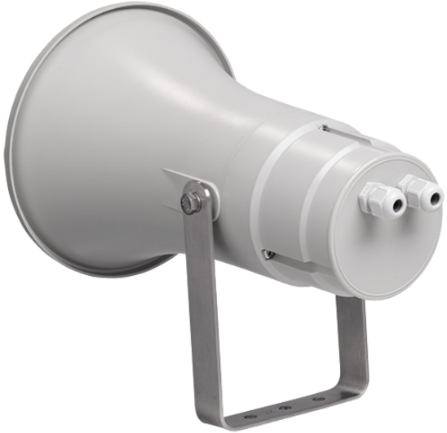 